Конспект совместной образовательной деятельности с детьми старшей группы на тему: « История возникновения тряпичной куклы на Руси» (по музейному экспонату).Цель: формировать представление о традициях, обычаях, быте  народа на Руси – через знакомство детей с  образом народной (тряпичной ) куклы.Задачи: Образовательная:- развивать прикладное творчество дошкольников через познание русских народных традиций, носителем, которых является древнейшая из игрушек – тряпичная кукла. Познакомить с историей ее возникновения.- познакомить детей с изготовлением традиционной куклой «помно».Развивающие:- формировать у детей творческие способности в создании народных тряпичных кукол.- развивать интерес к старинным куклам-развивать творческое мышление, память, наблюдательность- совершенствовать мелкую моторику (складывание, заматывание, завязывание узелков)- развивать речь детей.Воспитательные:- воспитывать интерес к народным промыслам: бережное отношение к вещам, сделанным руками человека- воспитывать желание самим сделать тряпичную куклу- привлекать родителей к воспитанию детей совместно с детским садом- воспитывать терпеливость, усидчивость.Активизация словаря: тряпичная, безликая.Предварительная работа: дети расспрашивают родителей, бабушек, дедушек какими игрушками они играли в детстве,  чтение произведений устного народного творчества- «Василиса Премудрая», заучивание стихов, знакомство с народными играми, беседы с любимыми игрушками, разучивание пальчиковых игр. Методы и приемы:-информационно- рецептивный- словесный- наглядный- рассматривание образца воспитателя- беседа, искусствоведческий рассказ, использование образцов воспитателя-художественное слово-сотворчество педагога с детьми, выполнение работы детейМатериалы:-схема последовательности изготовления куклы или инструкционная карта- образцы тряпичных кукол-уголок русской избы с печкой (мини-музей кукол)Раздаточный материал:-березовое поленце (около 30см)-лоскут белой ткани – лицо куклы- пеленка-лоскут  в виде платка (одеяло)- лента или шерстяные цветные ниткиХод занятия:- Ребята, сегодня у нас есть для вас новость. У нас в группе появился мини-музей. В его создании участвовали ваши родители и воспитательница Мартынова Вера Николаевна. Все мы очень старались.- Ну что, ребята, а теперь: Уши слушают – и все слышат                                              Глаза смотрят – и все видят                                              Ноги – руки не мешают                                              А голова хорошо думает.- Если отгадаете загадку, то узнаете что собрано в этом музее. Хотите узнать, тогда слушайте:Есть ноги, а не ходятЕсть рот, но не говоритДоставляет детям радость, Но сама радоваться не можетКто это?   (кукла)ИлиЧто все это значитДочка, а не плачетСпать уложишьБудет спатьДень, и два, и даже пять.   (Кукла).- И так что же собрано в нашем мини-музее? (ответы детей).- Вы хотите познакомиться с куклами, в которые играли в давние времена. (ответы детей).- Сегодня я приглашаю вас в музей кукол.  Давайте сходим на выставку и полюбуемся разнообразием кукол.Начинаем нашу экскурсию.Дети подходят к печке. Возле нее лежат дрова.-Что вы видите перед собой? (ответы детей)- Скажите, для чего нужна в доме печка? (ответы детей).-Скажите, а детям можно самим разжигать печку?  (ответы детей)- Посмотрите, что у меня в руках? (воспитатель показывает полено) правильно, это полено?- Как вы думаете можно играть с поленом? (ответы детей)Воспитатель показывает полено одетое как кукла.- Давным- давно когда не было ни магазинов игрушек, ни заводов и фабрик, выпускающих игрушки, детям приходилось делать игрушки самим. Так же игрушки детям делали их родители из различных материалов. Да из такого материала что было под рукой: из соломы, глины, золы, прутиков итд. И даже простое полено превращалось в куклу. Вот в такие куклы играли дети в давние года.- А знаете как появилась на свет самая первая кукла? Есть такая легенда:Давным – давно, когда не было игрушек, а люди жили далеко друг от друга, жила-была девочка. Она очень скучала, потому что родители постоянно работали, и ей не с кем было играть. Однажды когда папа рубил дрова, девочка взяла в руки полено, подержала его, покрутила, а потом ей захотелось прижать его к себе. Девочка обернула полено лоскутами и оно стало похоже на маленького ребенка. Так появилась первая кукла.-Куклу, сделанную из полена и ткани, в народе называли куколка-полено-А у кукол этих разных не бывает выходных, ведь они все ждут на полках посетителей своих. Как много разных кукол и у каждой своя история. Я расскажу о некоторых из них.В старину на Руси кукол делали для разных случаев, сделаны они были своими руками:Вот кукла-зернушка. Делалась из мешочка с зерном осеннего урожая. Ее обшивали, одевали и всю зиму с ней играли дети. Весной зерно доставали и сеяли. Урожай был очень хорош, богат (отменным)Маленькому малышу мама делала куклу-пеленашку. Это самая первая кукла, которую делали для будущего ребенка. Ее клали в колыбель к малышу, чтобы она защищала его от злых сил, болезней сглаза. Когда малыш подрастал, куклу отдавали для игр.А вот эта кукла «Кубышка-травница» Она представляла собой мешочек из различных целебных трав. Такая игрушка излечивала ребенка от болезней.«День-Ночь»Оберегала жилище, имела два лица. Рано утром куклу поворачивали светлой стороной на «день», а вечером темной на «ночь», приговаривая: «День прошел спокойно, слава Богу, пусть ночь так же пройдет»- Давайте вспомним про каких кукол я вам сейчас рассказывала? (ответ детей)- Как вы думаете из чего они сделаны? (ответы) (тряпок)- Значит она какая? (Тряпичная)- Давайте повторим и запомним это слово (Тряпичная)- Посмотрите внимательно и скажите, что общего в этих куклах? (Они сделаны из тряпок, у них нет лица)- Все тряпичные куклы делались без лица. У народных кукол нет лица. Наши предки считали, что если кукле нарисовать лицо, то в нее может вселиться душа. Если в куклу вселится злая душа, то она научит ребенка плохому. Чтобы обезопасить детей, решили не рисовать лица. Тряпичные куклы были безликими.- Дети, скажите, пожалуйста, как называли самую первую куклу на Руси? (Кукла-полено)- Сделать такую куклу очень просто.- Хотите смастерить такую куклу? (Показ образца куклы- полено, ответы детей)- Садитесь за столы, но сначала давайте подготовим наши пальчики к работе, ведь они сейчас будут сматывать, скручивать, сворачивать, неспешно, обстоятельно, с надеждой, а главное с большой любовью.«Пальчиковая гимнастика» (см. приложение)- А теперь я покажу, как сделать «куклу-полено»1. На полено наклеить лоскут белой ткани - это будет лицо (вареной картошкой или клейстером)2. Древесным углем нарисуем глаза, брови, нос, рот.3. Затем обмотаем полено ветошью или белым ситцем – пеленкой4. Положить полено на платок и завернуть куклу с головой, как заворачивают детей в одеяло.5. Перевязать лентой.Самостоятельная работа детей- Давайте полюбуемся на ваших кукол. В старину куклы никогда не оставляли на улице, не разбрасывали по дому, берегли. Кукол разрешалось брать в гости.- Сегодня вы прекрасно потрудились, замечательно справились с работой. Вам понравилось делать кукол? Вы увидели результат своего труда.Итог:Скажите, что нового вы узнали?Почему народная кукла была безликой?Почему куклы назывались тряпичными?Назовите старинные тряпичные куклы?- Эти куклы, сделанные своими руками, вы можете подарить своим родителям, бабушкам, дедушкам. 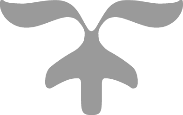 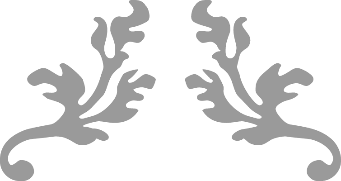 